                                            									Avec de l’aide                                                                                                                                			Sans aideAutour de l’album Cornebidouille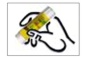 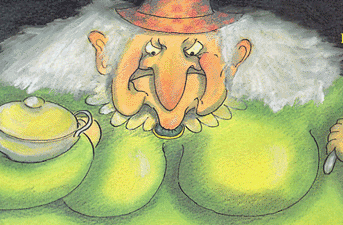 ----------------------------------------------------------------------------------------------------------------                                            									Avec de l’aide                                                                                                                                			Sans aideAutour de l’album Cornebidouille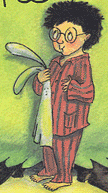 ----------------------------------------------------------------------------------------------------------------	                                            								Avec de l’aide                                                                                                                                			Sans aideAutour de l’album Cornebidouille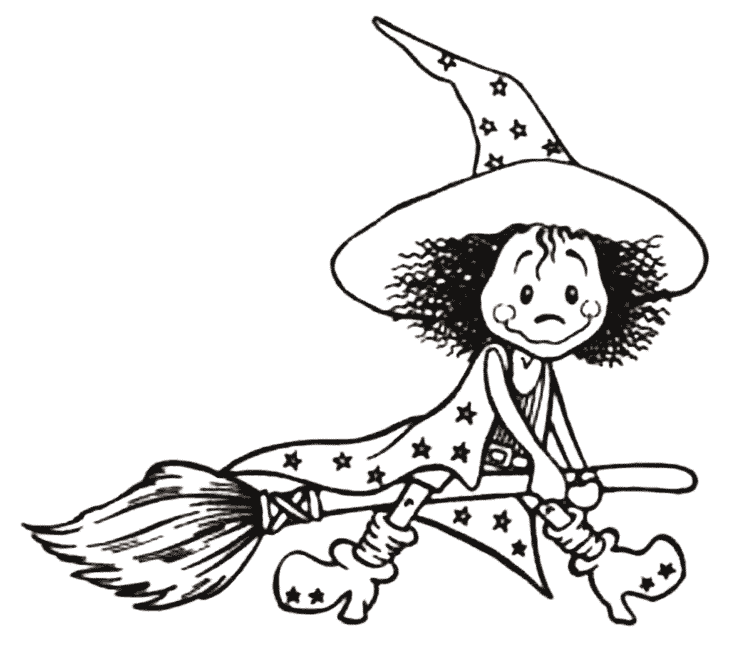 ----------------------------------------------------------------------------------------------------------------                                            									Avec de l’aide                                                                                                                                			Sans aideAutour de l’album Cornebidouille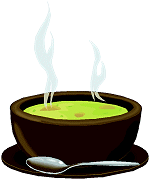 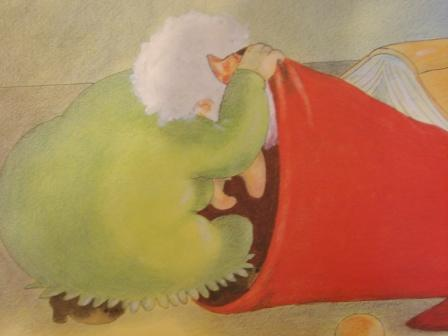                                             									Avec de l’aide                                                                                                                                			Sans aideAutour de l’album Cornebidouille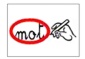 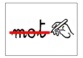 	                                            								Avec de l’aide                                                                                                                                			Sans aideAutour de l’album Cornebidouille----------------------------------------------------------------------------------------------------------------	                                            								Avec de l’aide                                                                                                                                			Sans aideAutour de l’album Cornebidouille	                                            								Avec de l’aide                                                                                                                                			Sans aideAutour de l’album Cornebidouille	                                            								Avec de l’aide                                                                                                                                			Sans aideAutour de l’album Cornebidouille----------------------------------------------------------------------------------------------------------------		                                            							Avec de l’aide                                                                                                                                			Sans aideAutour de l’album Cornebidouille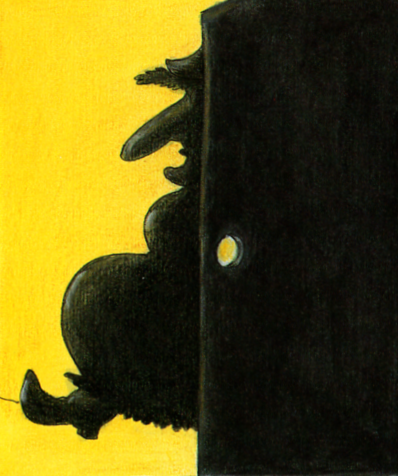 Elle était laide,elle ne sentait pas bon,elle avait du poil au menton.Cornebidouille était son nom. Elle était laide,elle ne sentait pas bon,elle avait du poil au menton.Cornebidouille était son nom. Jeu d’étiquettes à plastifier pour les utiliser en petit groupe (reconnaissance des lettres et des mots dans les trois écritures.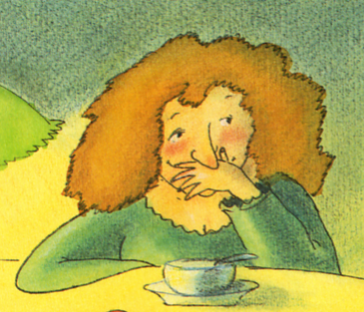 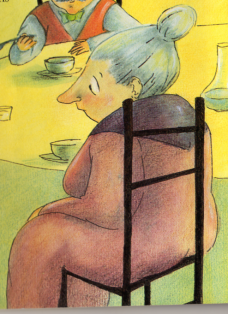 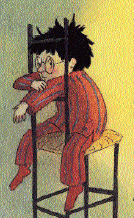 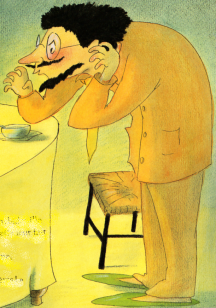 CORNEBIDOUILLEelliebdiounrocpierrePEEIRRSORCIEREerrcisoeerrcisoesoupechaussette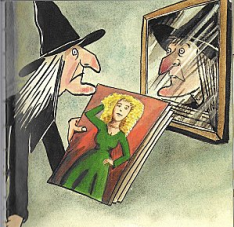 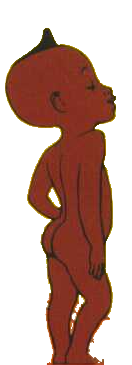 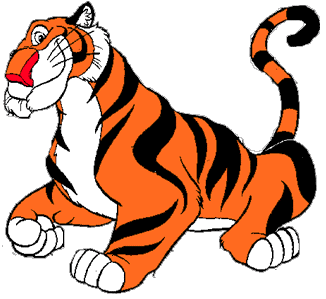 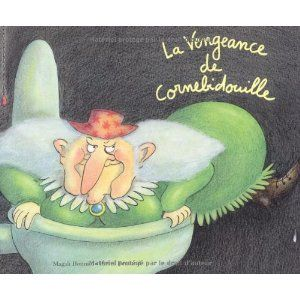 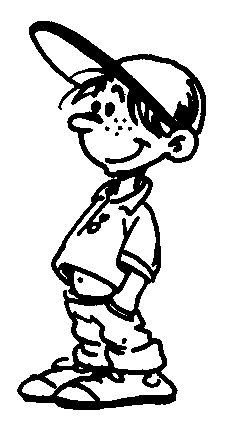 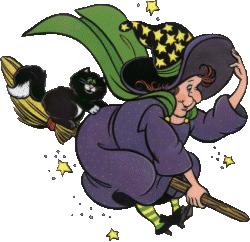 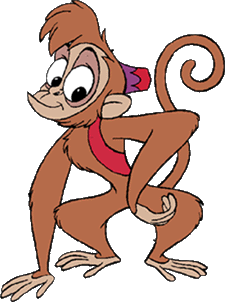 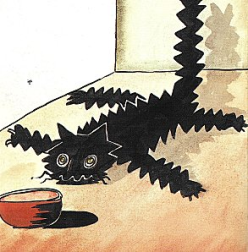 PIERREMAMANCORNEBIDOUILLEpierrePAPAGRAND-MEREPIERREPIERREMARIELAURAnicolaspierre   PAULpierrepierreAURELIEKEVIN            PIERREpipoPIERREPIERREpaullauraPaulaurélieAURELIE PAULPIERREPierreLAURApierrePIERRESOUPE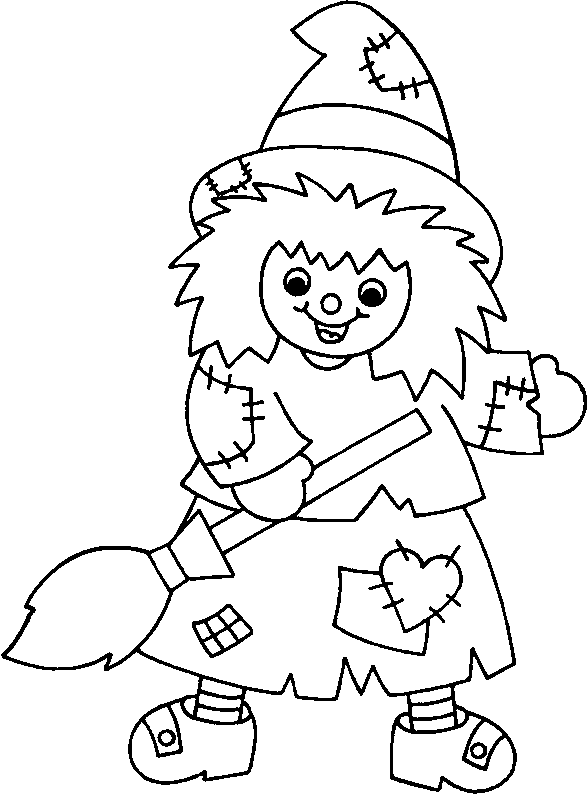 SORCIEREPIERREsoupeSORCIEREpierresoupesorcièrePIERRESOUPESORCIEREpierreSOUPEsorcièrecornebidouillecornebidouillecornebidouillecornebidouillepapapapaCORNEBIDOUILLECORNEBIDOUILLECORNEBIDOUILLECORNEBIDOUILLEPAPAPAPAcornebidouillecornebidouillecornebidouillecornebidouillepapapapapierremamanmamanmamanPIERREMAMANMAMANMAMANpierremamanmamanmamangrand-mèregrand-mèregrand-mèregrand-mèregrand-mèreGRAND-MEREGRAND-MEREGRAND-MEREGRAND-MEREGRAND-MEREgrand-mèregrand-mèregrand-mèregrand-mèregrand-mère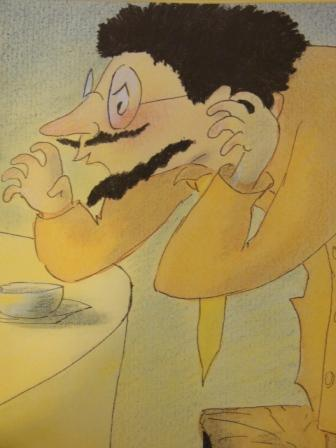 